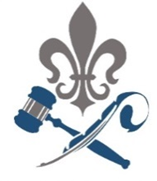 Student Government Association SenateWednesday October 27th, 2021Session AgendaCall the meeting to orderRoll CallApproval of the AgendaApproval of the MinutesCommunications and AnnouncementsSenatorsNon-SenatorsCommittee ReportsGovernanceRulesFinanceStudent AffairsOn Campus Dining and HousingExecutive Reports, Judicial Reports, Advisor ReportsPresident Vice-PresidentVice-President of Legislative AffairsVice-President of ProgrammingJudicial AdvisorsOld BusinessNew Business Nominations and AppointmentsSenateChristina ClementOpen ForumAdjournment